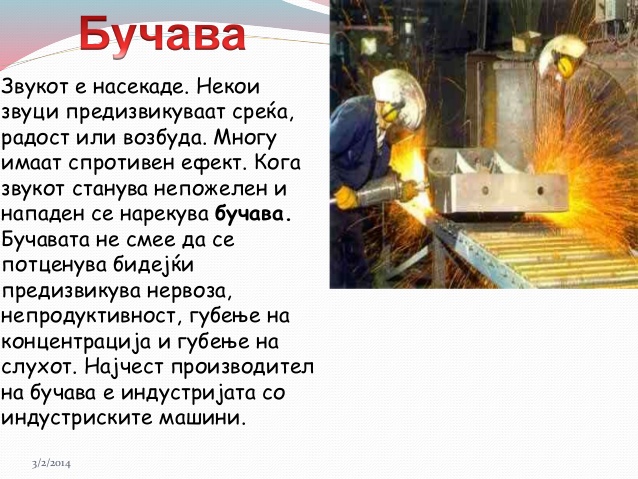 Слика 1 - Бучава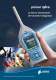 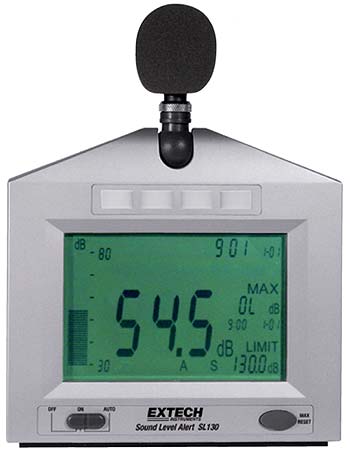                    Слика 2 – Видови фонометар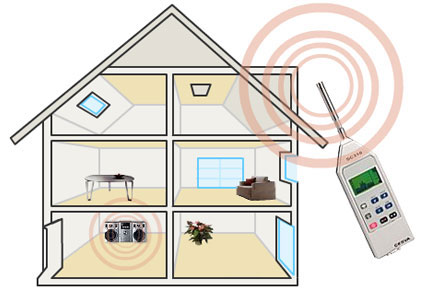                   Слика 3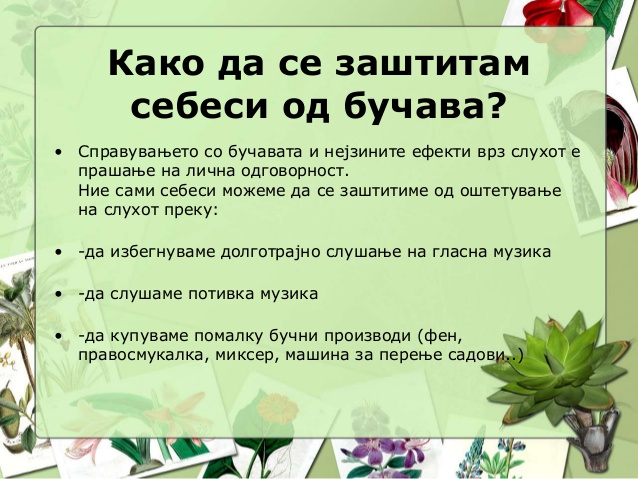 Слика 4